昌平区2020年初三年级第二次统一练习地理试卷2020．7本试卷共12页，共90分。考试时长90分钟。考生务必将答案答在答题卡上，在试卷上作答无效。考试结束后，将答题卡交回。第一部分选择题(共40分)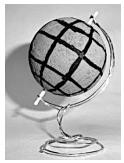 本部分共40小题，每小题1分，共40分。在每小题列出的四个选项中，选出最符合题目要求的一项。同学们用泡沫球制作地球仪，图1为“某同学制作的地球仪”。读图，完成1、2题。1.下列制作地球仪的步骤顺序合理的是①将小球固定在支架上	②确定两个对称点作为两极点③用小木棍贯穿小球	④绘出若干条经线和纬线A.①②③④	B.②①③④C.②③④①	D.④②①③2.若在此地球仪上确定某点的位置需要A.标注经度和纬度	B.固定后小木棍应竖直C.标注昼夜半球	D.泡沫球应修整为椭球体图1用手机打开某电子地图APP，我们会看到一个带三角尖的小图标，它能让你知道自己所在的位置，也会告诉你此时面对的方向（方法：正向水平持手机，三角尖指示你面对的方向）。学会使用它，能让你少走很多弯路。图2为小芳去昌平公园的步行导航截屏。读图，完成3～5题。3.此时，小芳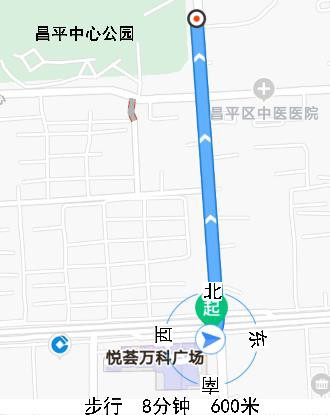 A.面朝东，应向左转	B.面朝西，应向左转C.面朝南，应向右转	D.面朝北，应向右转4.此时，该电子地图的比例尺大约为A.1：15	B.1：150	C.1：1500000	D.1：150005.小芳游览公园应选择的最佳天气是A.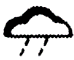 B.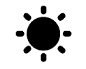 C.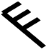 D.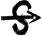 图2聚落，古代指村落。《汉书·沟洫志》中记载道：“或久无害，稍筑室宅，遂成聚落”。图3为“聚”和“落”的甲骨文解释，图4为乡村和城市景观图。读图，完成6、7题。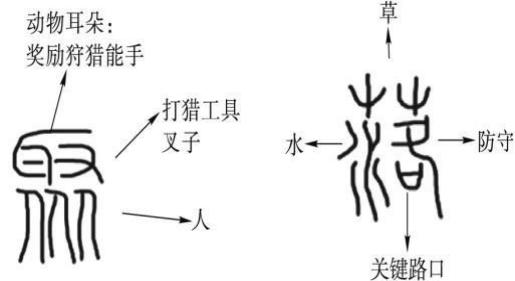 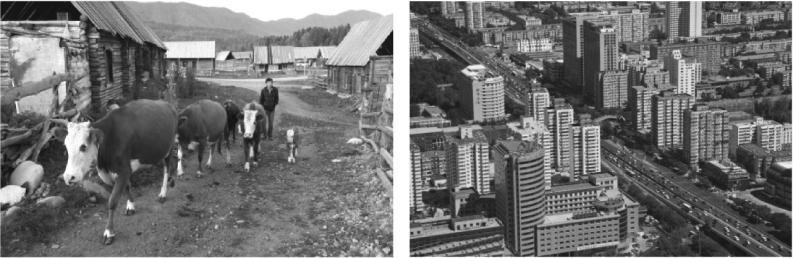 图3	图46．城市与乡村的根本差别在于A．生产与生活方式不同	B．交通线数量不同C．人口数量不同	D．建筑物密度不同7．关于聚落的描述，正确的是A．是人类居住房屋的总称	B．多建在水源充足、交通便利的地方C．受自然环境影响不断加强	D．保护传统聚落的目的是发展旅游业图5为2008～2018年中国人口增长率统计图，图6为1980年以来我国人口政策调整变化图。读图，完成8、9题。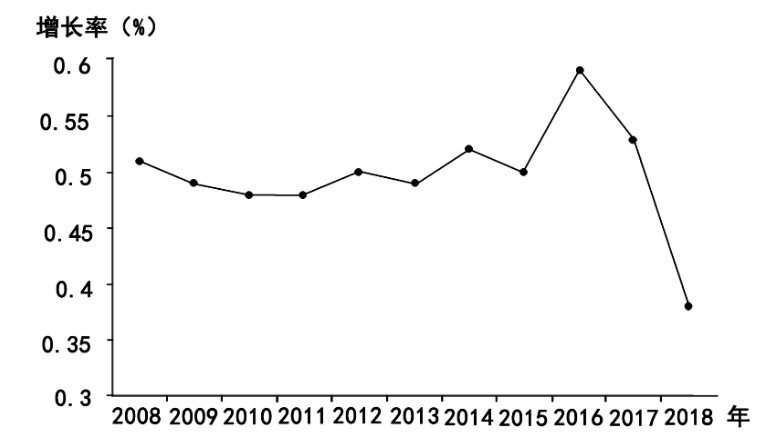 图5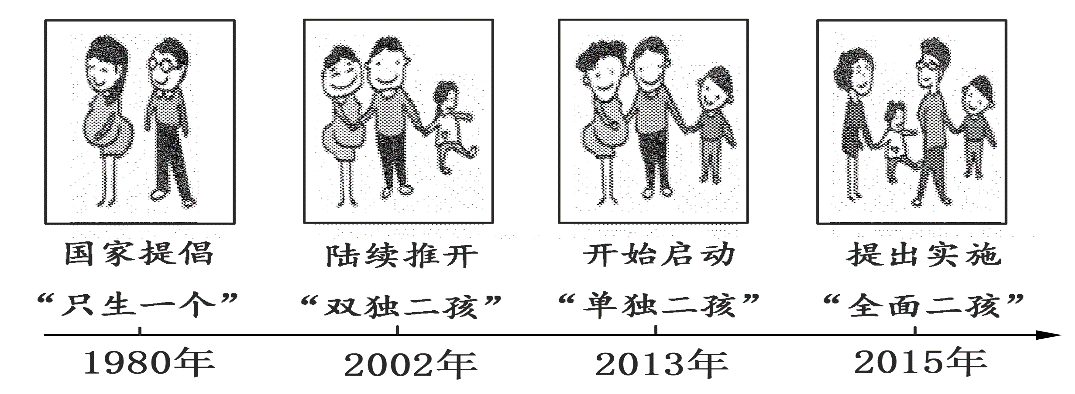 图68.2008～2018年期间，中国人口A.2016年总数最多	B.2018年总数最少	C.总数呈减少趋势	D.增长率波动起伏9.从2013年到2015年，我国连续两次调整人口政策是为了A.缓解人口分布不均匀	B.解决就业压力问题C.缓解人口老龄化问题	D.缓解人口增长过快问题图7为长江流域示意图。读图，完成10～12题。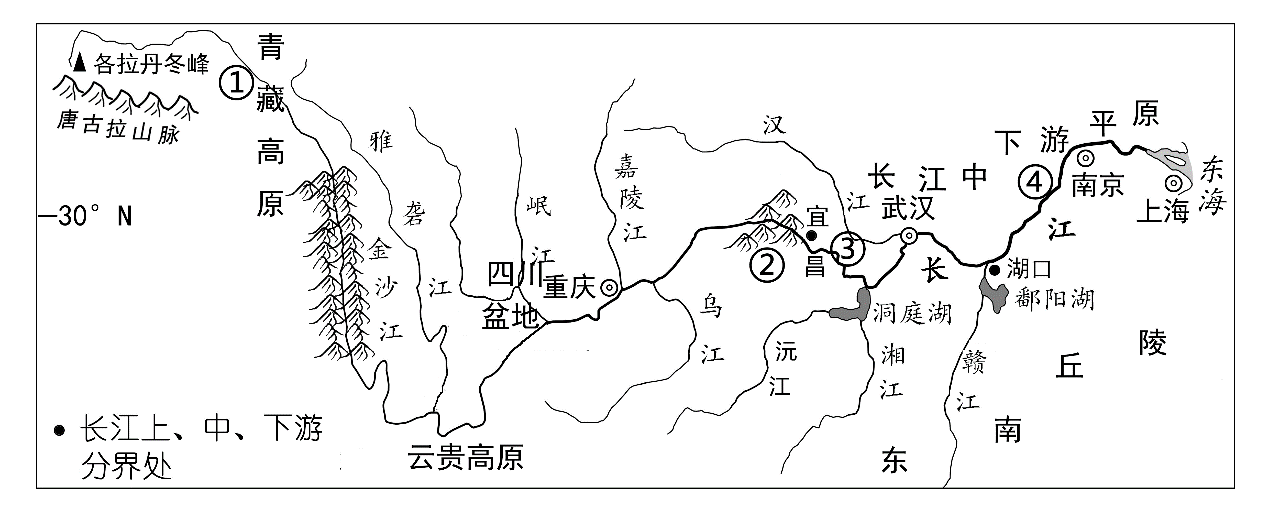 图710.长江A.发源于唐古拉山脉南麓，注入黄海，为外流河B.流经多个省级行政区，其中包括南京、上海两个直辖市C.流经我国地势的三级阶梯，流域主要跨南方地区和北方地区D.上、中、下游分界处分别是宜昌、湖口11.河段特征可能与诗句描述景观对应的是A.①——两岸猿声啼不住，轻舟已过万重山。	B.②——大漠孤烟直，长河落日圆。C.③——星垂平野阔，月涌大江流。	D.④——厚冰无裂文，短日有冷光。12.沿岸多河港，被称为“黄金水道”，体现了长江A.航运价值高	B.水能资源丰富	C.渔业资源丰富	D.灌溉水源丰富图8为2020年我国春播期示意图。读图，完成13～17题。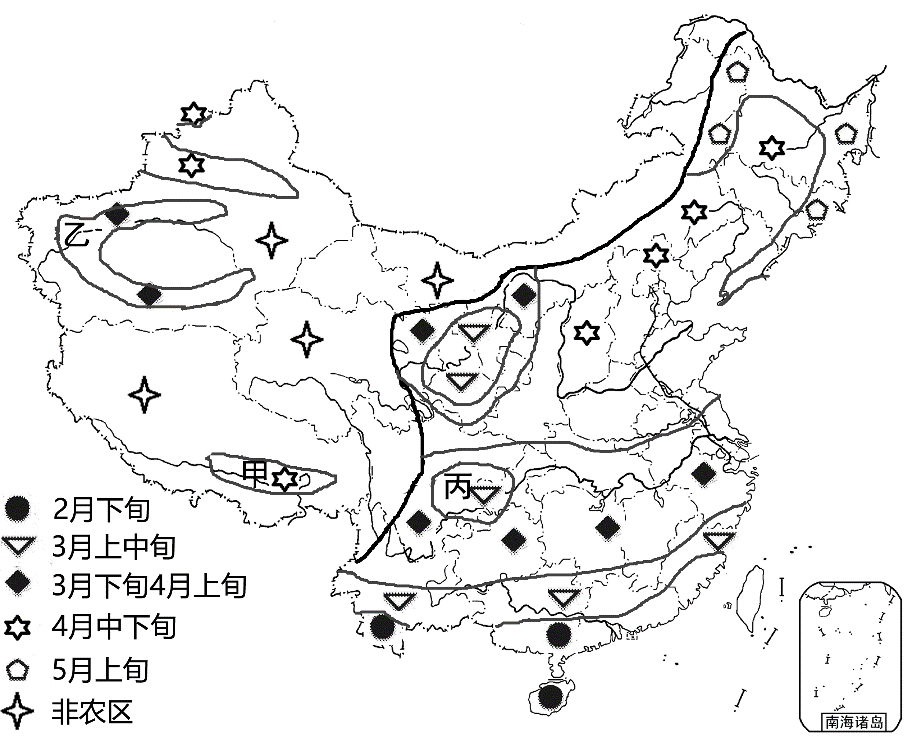 图813.甲地为A.水田农业，春播时间为2月下旬	B.绿洲农业，春播时间为3月上中旬C.灌溉农业，春播时间为3月下旬	D.河谷农业，春播时间为4月中下旬14.我国东部地区春播期A.较低纬度地区早	B.沿海地区早	C.自南向北越来越早	D.海拔较高地区早15.丙地春播期比同纬度地区早，主要影响因素是A.海陆位置	B.水源	C.地形	D.土壤16.最有可能对乙地春播造成影响的自然灾害是A.台风	B.低温冻害	C.海啸	D.暴雨洪涝17.3月，黑龙江农民开始清雪，在智能大棚中培育水稻秧苗，这表明A.智能大棚彻底改变了自然环境		B.人类活动对农业生产的影响越来越小C.农业生产的机械化水平提高		D.科学技术对农业生产的影响越来越大洛川苹果含糖量高，香甜可口。图9为陕西省简图。读图，完成18～20题。18.陕西省A.地处热带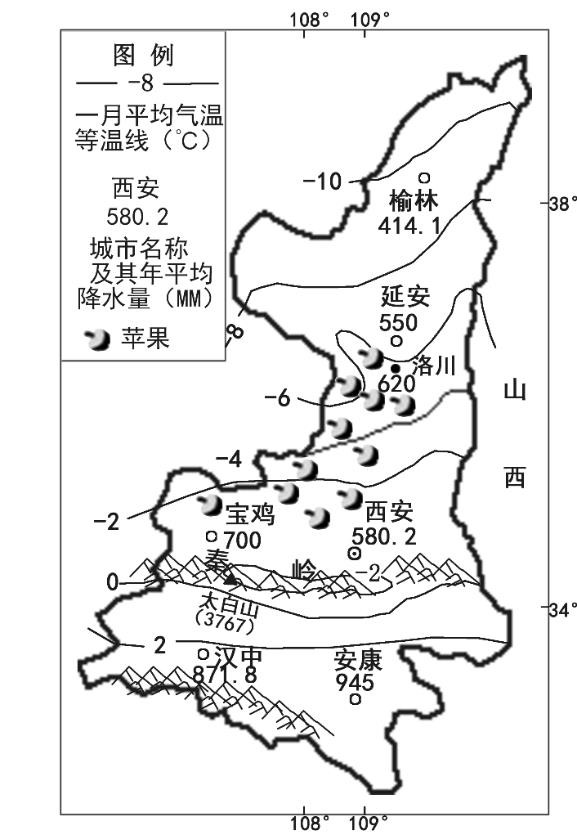 B.行政中心为西安C.主要为热带雨林气候D.位于我国的第三级阶梯19.秦岭南北两侧地理差异表现在A.以北为非季风区，以南为季风区B.以北为湿润地区，以南为半湿润地区C.以北为常绿林，以南为落叶林D.以北是旱地，以南是水田20.与榆林地区相比，洛川种植苹果的有利自然条件是A.地势低平	B.降水更多C.科技水平高	D.交通便利图9随着港珠澳大桥的建成，粤港澳大湾区建设的推进，粤港澳地区迎来发展新机遇。图10为粤港澳大湾区及港珠澳大桥示意图。读图，完成21～23题。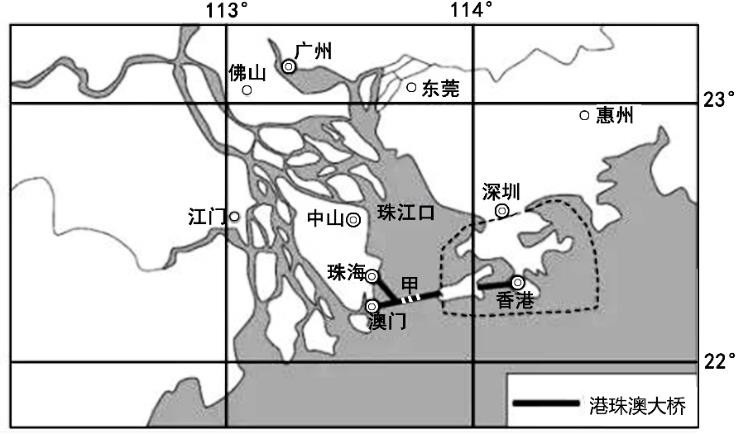 图1021.港珠澳大桥在甲处修建了海底隧道，是为了A．节约建设成本，降低施工难度		B．彰显我国桥隧工程水平C．降低对珠江主航道通航的影响		D．方便游客欣赏海底风景22.粤港澳大湾区经济发展的优势条件有①矿产资源丰富	②交通便利	③重工业发达	④政策支持A.①③	B.①④	C.②③	D.②④23.粤港澳大湾区建设带来的影响有①提高珠江三角洲地区的经济竞争力	②加强粤港澳地区间的经济合作③提高对外开放影响程度和国际地位	④巩固澳门国际金融中心的地位A.①②③	B.①②④	C.①③④	D.②③④北京中轴线是世界上现存最长、最完整的古代城市中轴线。某中学开展“行走北京中轴线”的地理实践活动。图11为北京中轴线手绘图。读图，完成24～26题。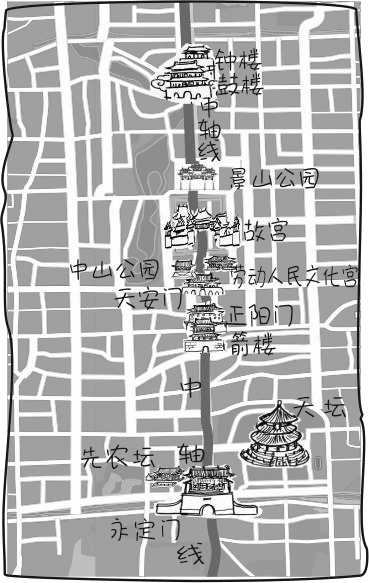 24.在进行实践活动前，需要①查询当天的天气情况②查阅北京市河流分布图③查阅北京古都历史资料	④查阅电子地图，规划路线A.①②③	B.①②④C.①③④	D.②③④25.北京古城的平面布局方正对称，主要得益于A.地形平坦	B.雨热同期C.河流众多	D.植被茂密26.保护中轴线传统风貌特色，这与首都城市职能相契合的一项是A．政治中心	B．科技创新中心C．文化中心	D．国际交往中心	图11贵州西江千户苗寨是一个保存苗族"原始生态"文化完整的地方，层层落落的吊脚楼与自然和谐共融，成为名符其实的“生态建筑”。图12为西江千户苗寨的景观照片。读图，完成27～29题。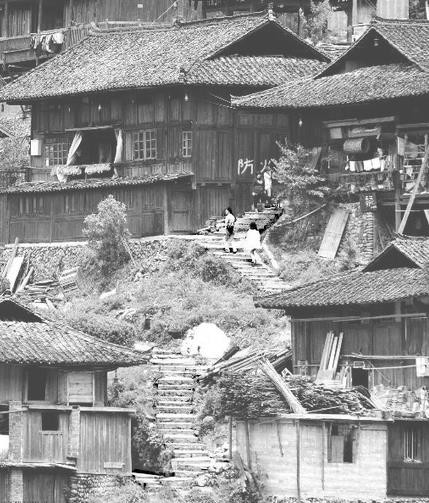 27．该地道路修建成“之”字形，主要考虑的自然条件是A．人口密度	B．建筑物分布C．气候条件	D．地形条件28.吊脚楼与自然环境的和谐共融，体现在A.土石材料建房，就地取材	B.屋顶坡度较大，利于排水C.墙体较厚，利于御寒	D.窗子较少，防止蚊虫进入29.从传承和保护的角度考虑，西江千户苗寨应A.保护传统风貌，建立村寨博物馆B.全部拆除，为现代建筑腾出空间C.大力开发商业网点，吸引游客D.大力发展工业，增加经济收入	图122020年3月26日二十国集团（G20）国家领导人为应对新冠肺炎召开视频峰会。峰会传递了各国团结合作应对疫情的积极信号，对打好新冠肺炎疫情防控全球阻击战、稳定世界经济具有重要意义。图13为G20成员国分布示意图。读图，完成30～33题。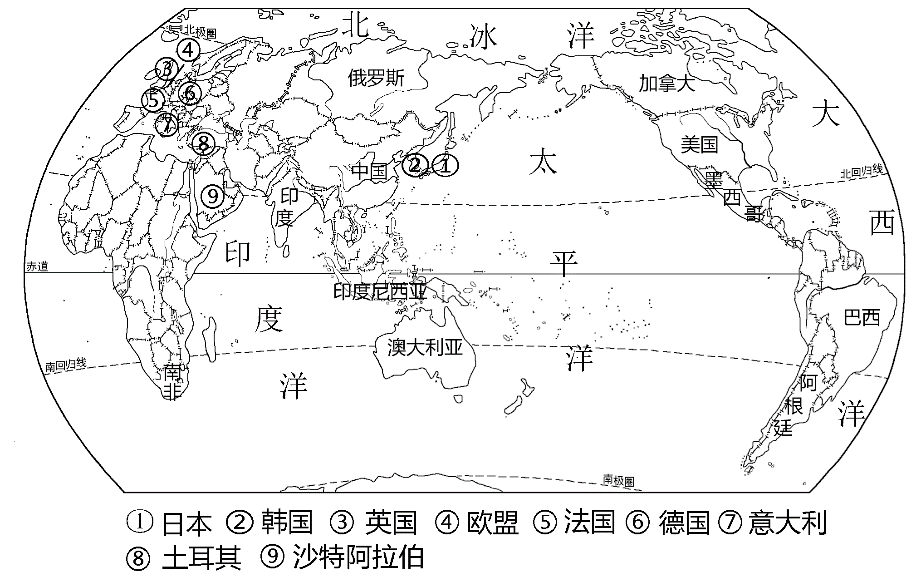 图1330.视频会议期间，墨西哥总统需要早起（6：00）开会，而澳大利亚总理则要熬夜（23：00）参会。造成此现象的原因是A.地球公转	B.地球自转	C.地球是椭圆形	D.赤道周长2万千米31.二十国集团成员国A.均位于北半球、东半球	B.均位于中高纬度地区C.南非东临印度洋，西临大西洋	D.均为经济发达国家32.关于参会的国家，说法正确的是A.沙特阿拉伯主要为黄色人种	B.英国人主要信奉基督教C.国家领导人发言均使用英语	D.日本是独占一个大陆的国家33.特别峰会承诺建立统一战线应对新冠疫情，这表明应对疫情A．只能依靠南南合作	B．需要协商合作，解决各国政治问题C．只能进行强强联合	D．加强国际合作，构建人类命运共同体美国学术期刊《美国科学院院报》发布的一项研究指出：从1979年到2017年,南极洲冰层融化已经导致全球海平面上升超过14厘米。图14为南极大陆等高线地形图。读图，完成34～36题。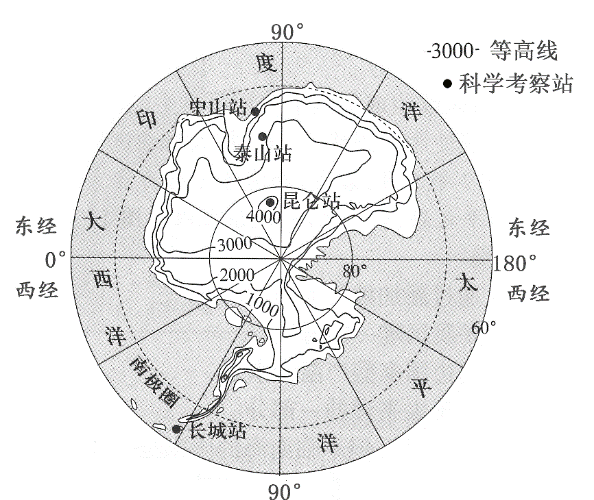 图1434.南极地区自然环境独特，下列表述与结构图中序号对应正确的是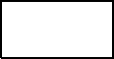 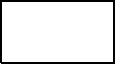 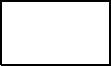 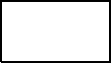 A.①-高纬度的地理位置	B.②-冰雪覆盖	C.③-平均海拔最高	D.④-酷寒35.南极洲冰层融化，将A．增加南极洲的淡水资源	B.利于今后向南极洲大量移民C.破坏当地生物的生存环境	D.利于开发南极洲的矿产资源36.保护南极冰川，我们应当A.不用一次性餐具，不乱丢垃圾	B.绿色出行，减少CO2排放C.大量使用制冷设备，降低气温	D.光盘行动，减少浪费2019年9月～2020年2月持续了近半年的澳大利亚大火终于熄灭。图15为澳大利亚地图，图16为澳大利亚气候类型分布图。读图，完成37～40题。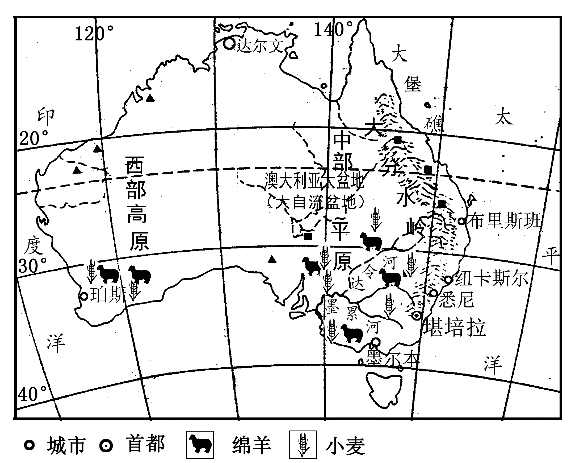 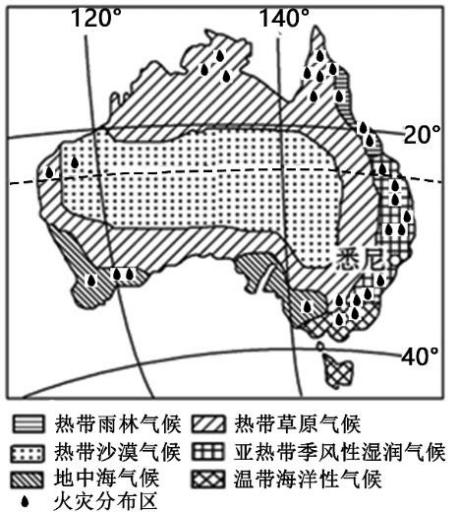 图15	图1637.澳大利亚A.为一个群岛国家	B.首都为堪培拉	C.气候分布呈环状	D.河流结冰期长38.墨累-达令河流域发展绵羊与小麦混合经营的优势自然条件是A．季风气候，雨热同期			B.地形平坦，以高原为主C．临近河流，水源充足				D.人口稠密，劳动力充足39.澳大利亚城市集中在东南沿海一带，原因是①气候温暖湿润	②沿海平原，地形平坦	③多优良港湾	④河湖众多A.①②③	B.②③④	C.①②④	D.①③④40.关于此次火灾，叙述正确的是A.发生在当地秋冬季	B.主要分布在热带雨林气候区C.对森林动物影响大，对人类影响小	D.加强火灾监测预报，可降低灾害发生的频次第二部分综合题(共50分)41.（12分）2020年春新型冠状病毒肺炎在湖北武汉爆发，并迅速蔓延，牵动着亿万人的心。某中学地理小组展开了对此次疫情的探究，请结合所学知识参与课题研究，图17为湖北省高铁分布示意图、图18为武汉气温曲线和降水量柱状图。据图文资料，回答下列问题。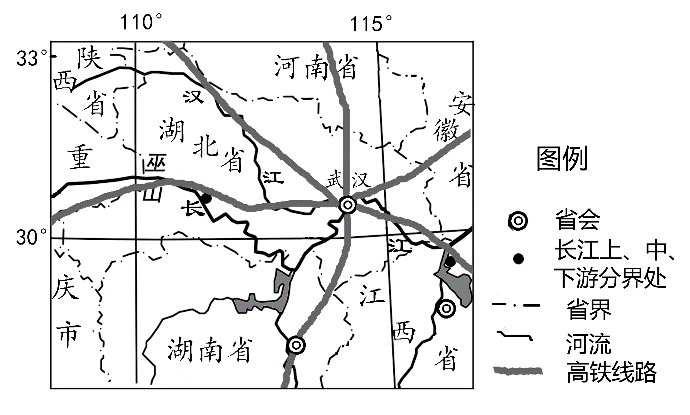 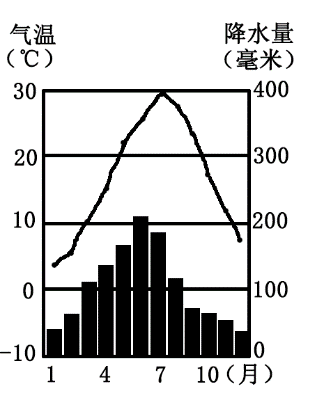 图17	图18调查疫情传播	【知己知彼，百战不殆】（1）有研究认为新型冠状病毒在低温环境下更活跃。武汉经纬度位置为_____________，___________，属于__________________（气候类型），冬季_________（气候特征），病毒活跃。（4分）（2）武汉位于我国地势的第级阶梯，地处长江与（河流名称）交汇处，长江水运连通东西，多条_________线路在此交汇，有“九省通衢”之称，属于我国四大地理区域中的_________地区。疫情期间又正值我国传统节日——春节，人口流动快，加快了病毒的传播。（4分）医疗救助、后勤保障	【万众一心，众志成城】（3）疫情发生后，全国各省医疗队伍紧急支援武汉，其中“赣”做敢当，“琼”尽全力医疗队所代表的省级行政区域分别是_________省、_________省。（2分）十多天夜以继日的抢建，火神山医院与雷神山医院相继建设完成并交付使用，又一次展现了让世人惊叹的“中国速度”。医院里华为及中国移动提供支持的5G远程医疗系统，实现了武汉市与全国各地医学专家无延时远程会诊，为更加高效地救治病患保驾护航。（4）“中国速度”如此之快得益于_________（双项选择）。（2分）A.我国雄厚的工业基础	B.平原面积广阔C.种植历史悠久，农业基础好	D.快速的信息网络传播42.（14分）新冠疫情发生后，黑龙江的大米、吉林的人参、辽宁的医疗物资、及时运往湖北，体现了中华民族强大的凝聚力。图19为东北三省的地形和沿AB线的地形剖面图，图20为抚松县某地区等高线地形图。据图文资料，回答下列问题。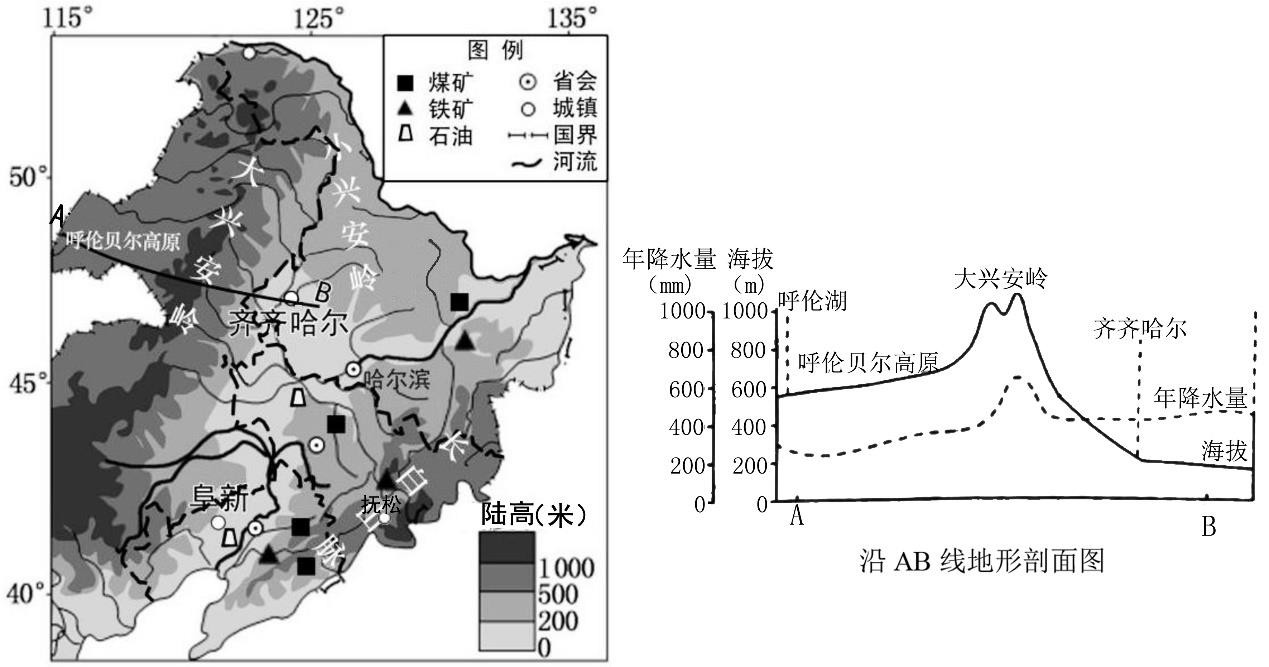 图19（1）东北三省的地形以_________、_________为主，其地貌特征为_________。（3分）A．山高水深，纵列分布B.千沟万壑，支离破碎C．山环水绕，沃野千里D.河网密布，湖泊星罗（2）大兴安岭东西两侧降水差异显著，B地比A地年降水量______，请说明理由_________。（2分）人参喜冷湿,怕积水,忌强光直射，长白山西侧的抚松县有种植人参传统。当地农民采取“伐林栽参，大棚种植”的方式增大种植面积，提高人参产量。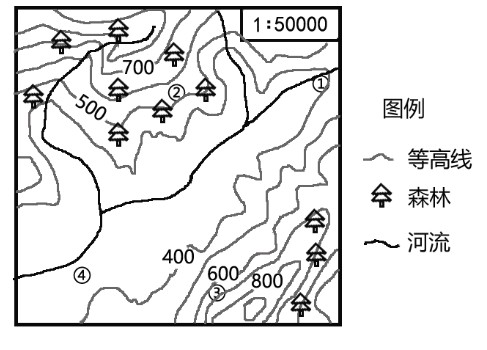 （3）图示地区的地势特征为_________,③地的海拔高度可能为_________（单项选择）。（2分）A.360米	B.550米C.667米	D.850米近年来，当地推广“林下栽参”替代“伐林栽参”的种植方式。林下栽参，种植的人参产量低，但品质优良，单价高。（注：林下栽参即在天然林下种植参种,让其自然生长。）（4）图示地区中最适合进行“林下栽参”的地点是_________地（单项选择），请说明理由_________
_____________、_____________________。（3分）	图20A.①	B.②	C.③	D.④（5）你是否赞同抚松县以“林下栽参”替代“伐林栽参”？请说明理由。（2分）“辽宁造”全面挺进抗疫前线：辽宁制造的高科技生物制剂、无创高流量呼吸机为湖北的抗役工作提供了医疗物资支援。（6）“辽宁造”中的这些产业属于__________（传统产业/高新技术产业），它们促进了______________工业基地的振兴与发展。（2分）43．（11分）2020年3月28日，自疫情防控以来，首次从武汉驶往德国的汉欧班列，运载医用口罩、医用无纺布等疫情防护用品支援欧洲，图21为汉欧班列线路示意图，表1为杜伊斯堡气温和降水量数据。据图文资料，回答下列问题。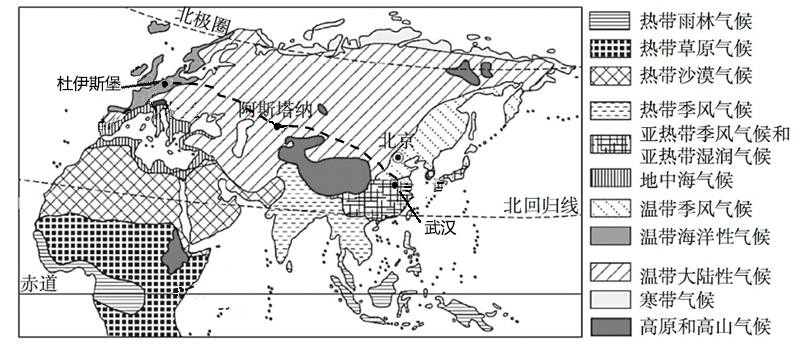 图21表1（1）汉欧班列所属的交通运输方式是_________，与水路运输相比其主要优势为_________。（2分）（2）该班列东西两端连接的国家所濒临的大洋为_________、_________。（2分）（3）从武汉到阿斯塔纳，沿途植被出现了森林-草原-荒漠的变化，引起变化的主导因素是_________（纬度位置/海陆位置/地形）。（1分）（4）汉欧班列沿途可能看到的景观是_________（双项选择）。(2分)A.椰林沙滩	B．午夜太阳	C.基督教堂	D.沙漠戈壁（5）汉欧班列到达德国后，乘务组人员餐桌上增加了当地的牛排、乳酪，请结合图文资料完善结构图中的信息。（4分）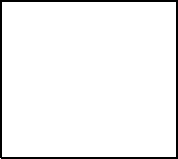 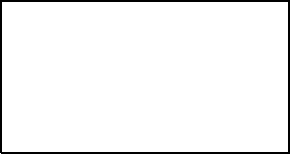 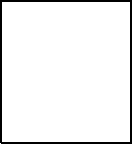 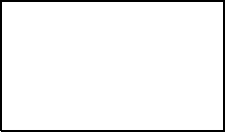 44.（13分）哈萨克斯坦是中国“一带一路”建设的重要桥头堡。图22为中亚地形图，图23为中亚气候类型分布图。据图文资料，回答下列问题。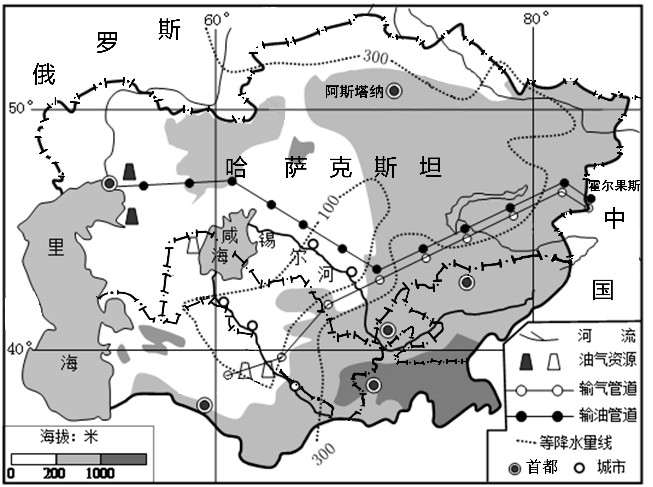 图22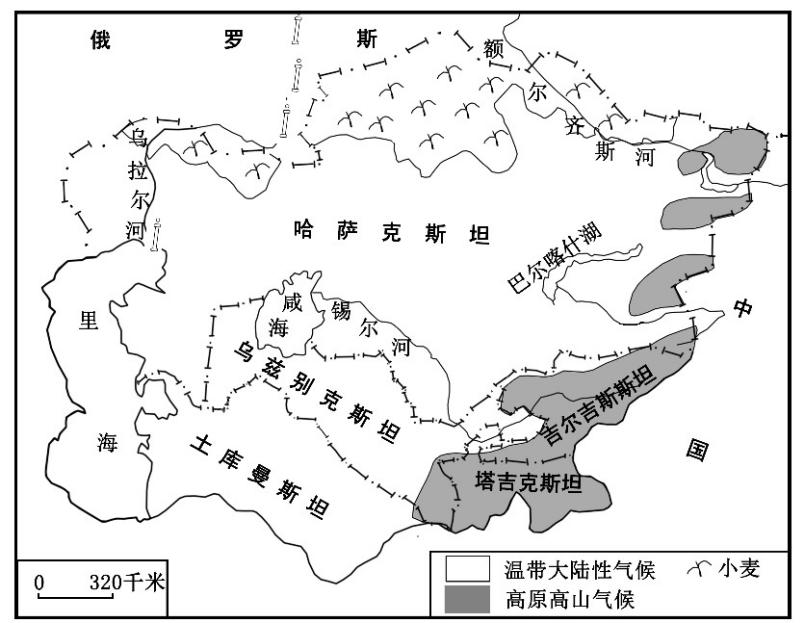 图23（1）哈萨克斯坦首都为_________，东连中国，北与_________相邻，西至里海，南与乌兹别克斯坦、土库曼斯坦、吉尔吉斯斯坦接壤，邻国众多，属于_________（临海国/内陆国）。它是亚洲通往_________洲的陆上必经之地，地理位置十分重要。（4分）（2）哈萨克斯坦是一个农业大国，小麦是该国主要的粮食作物及出口农产品，小麦主要分布在该国的_________（方位）地区。右图反映了该国出口小麦的有利条件，请将序号表示的内容填写在对应的横线上。（6分）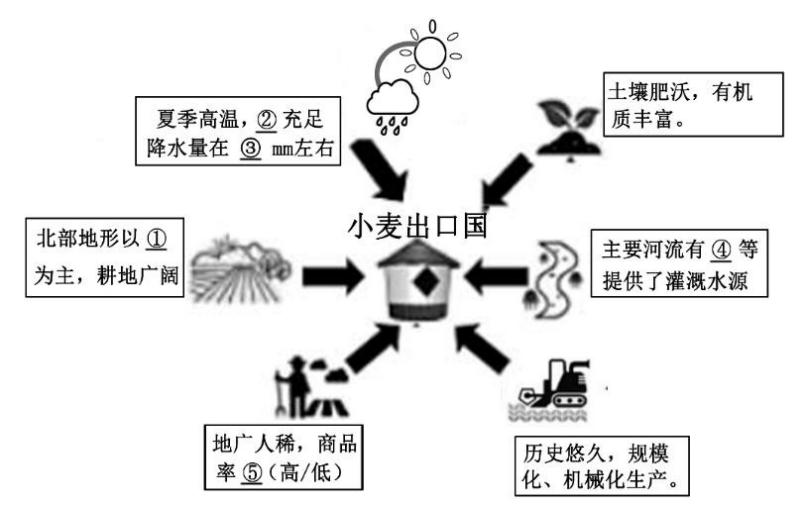 （3）哈萨克斯坦_________（资源）丰富，该资源输出的主要运输方式是_________，一部分输入我国新疆维吾尔自治区，中哈能源合作对我国的影响有_______(单项选择)。（3分）A.使当地的能源优势得以发挥B.完全替代了我国的油气资源C.提供就业机会，带动沿线经济发展D.缓解我国能源紧张的问题1月4月7月10月气温（℃）2.910.419.512.4降水量（mm）81688970933（年降水量）